ПОЛОЖЕНИЕО ШКОЛЬНОМ КОНКУРСЕ «ЛУЧШИЙ ДЕЖУРНЫЙ КЛАСС»Цели и задачи конкурса:Обновление содержания дежурства по  школе классных коллективов. Создание модели дежурства по школе.Повышение роли классного ученического самоуправления в воспитании ответственности, самостоятельности членов классного коллектива.Воспитание духа коллективизма.Поддержание порядка в школе.Развитие творческого потенциала учащихся.Критерии оценки дежурства по школе.Явка класса на дежурство.Форма, отличительные знаки.Санитарное состояние школы, порядок.Применение мер к нарушителям.Организация дежурства:- тематика;- работа радиоузла;- выпуск бюллетеней, газет, листовок;- организация перемен.Участники конкурса: 5-10 классыСроки проведения:Конкурс проводится с ноября текущего года. В процессе проведения выявляется лучший дежурный класс, лучший старший дежурный, самая оригинальная «изюминка» дежурства.Подведение итогов конкурса:1 место- премия 1000 рублей2 место- премия 500 рублей3 место- премия 200 рублейПамятные призы: - лучшему старшему дежурному классу: за самую оригинальную «изюминку».Принят.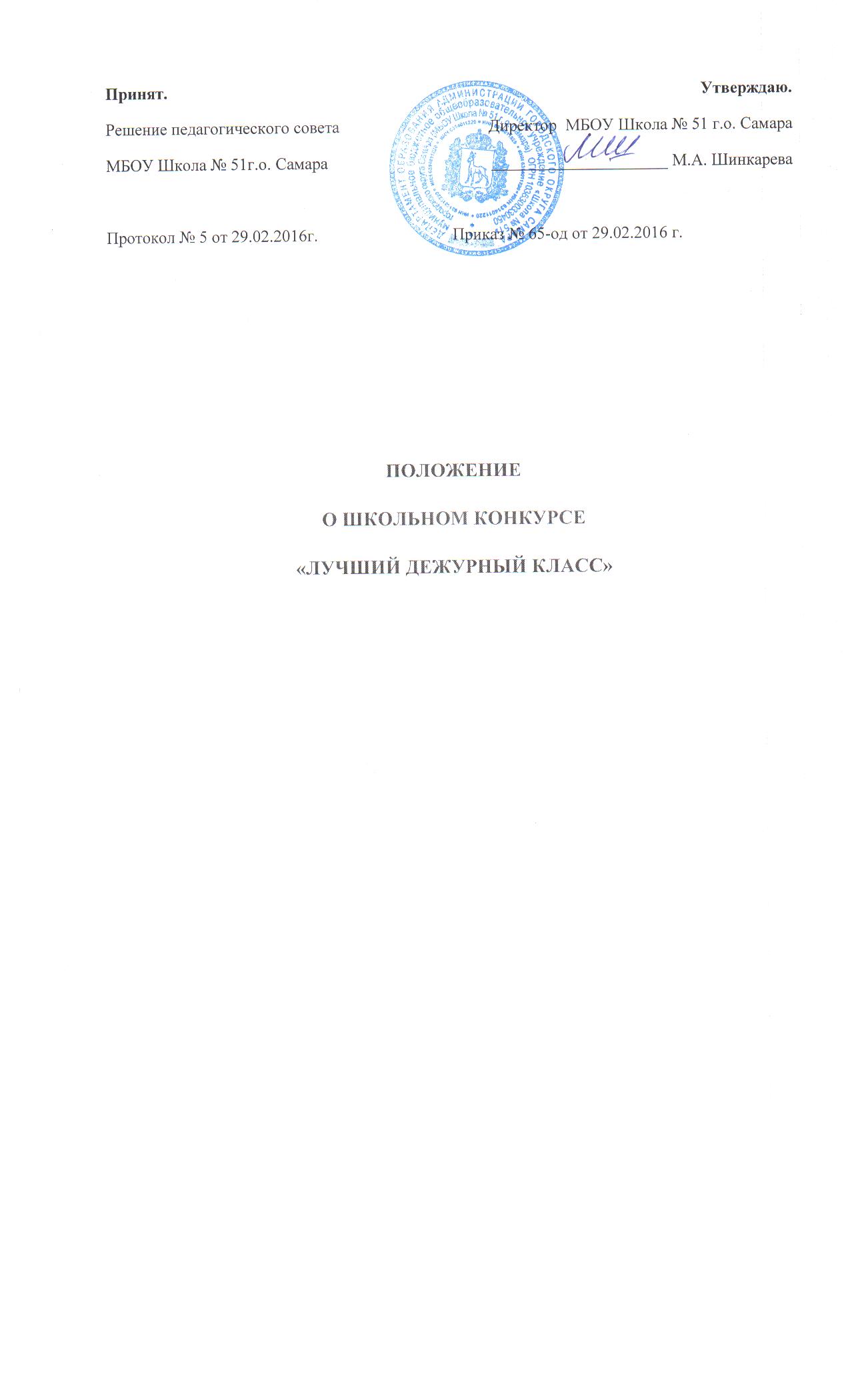 Решение педагогического советаМБОУ Школа № 51г.о. СамараПротокол № 5 от 29.02.2016г. Утверждаю.Директор  МБОУ Школа № 51 г.о. Самара_____________________ М.А. Шинкарева  Приказ № 65-од от 29.02.2016 г.